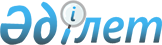 "Азаматтардың денсаулығын сақтау мәселелері бойынша сектораралық және ведомствоаралық өзара іс-қимылды іске асыруға 2015 жылға қаражат бөлу туралы" Қазақстан Республикасы Үкіметінің 2015 жылғы 19 наурыздағы № 149 қаулысына өзгерістер енгізу туралыҚазақстан Республикасы Үкіметінің 2015 жылғы 16 шілдедегі № 540 қаулысы      РҚАО-ның ескертпесі!

      қолданысқа енгізілу тәртібін 2-тармақтан қараңыз.

       

      Қазақстан Республикасының Үкіметі ҚАУЛЫ ЕТЕДІ:



      1. «Азаматтардың денсаулығын сақтау мәселелері бойынша сектораралық және ведомствоаралық өзара іс-қимылды іске асыруға 2015 жылға қаражат бөлу туралы» Қазақстан Республикасының 2015 жылғы 19 наурыздағы № 149 қаулысына мынадай өзгерістер енгізілсін:



      көрсетілген қаулыға қосымшада:



      «5.1.2-мақсат. Халықтың дұрыс тамақтануын қамтамасыз ету және тамақтануға байланысты аурулардың профилактикасы» деген бөлімде:



      реттік нөмірі 7-жолдың 3-бағанында «МСМ» деген аббревиатура «ИДМ» деген аббревиатурамен ауыстырылсын;



      «5.1.5-мақсат. Табиғи және техногендік сипаттағы төтенше жағдайлар кезінде зардап шеккендер арасындағы қайтымсыз шығындарды төмендету» деген бөлімде:



      реттік нөмірі 12-жолдың 4-бағанында «1183099» деген сандар «1109692» деген сандармен ауыстырылсын;



      «Барлығы» деген жолда «1652350» деген сандар «1578943» деген сандармен ауыстырылсын.



      2. Осы қаулы 2015 жылғы 1 қаңтардан бастап қолданысқа енгізіледі және ресми жариялануға тиіс.      Қазақстан Республикасының

      Премьер-Министрі                                      К.Мәсімов
					© 2012. Қазақстан Республикасы Әділет министрлігінің «Қазақстан Республикасының Заңнама және құқықтық ақпарат институты» ШЖҚ РМК
				